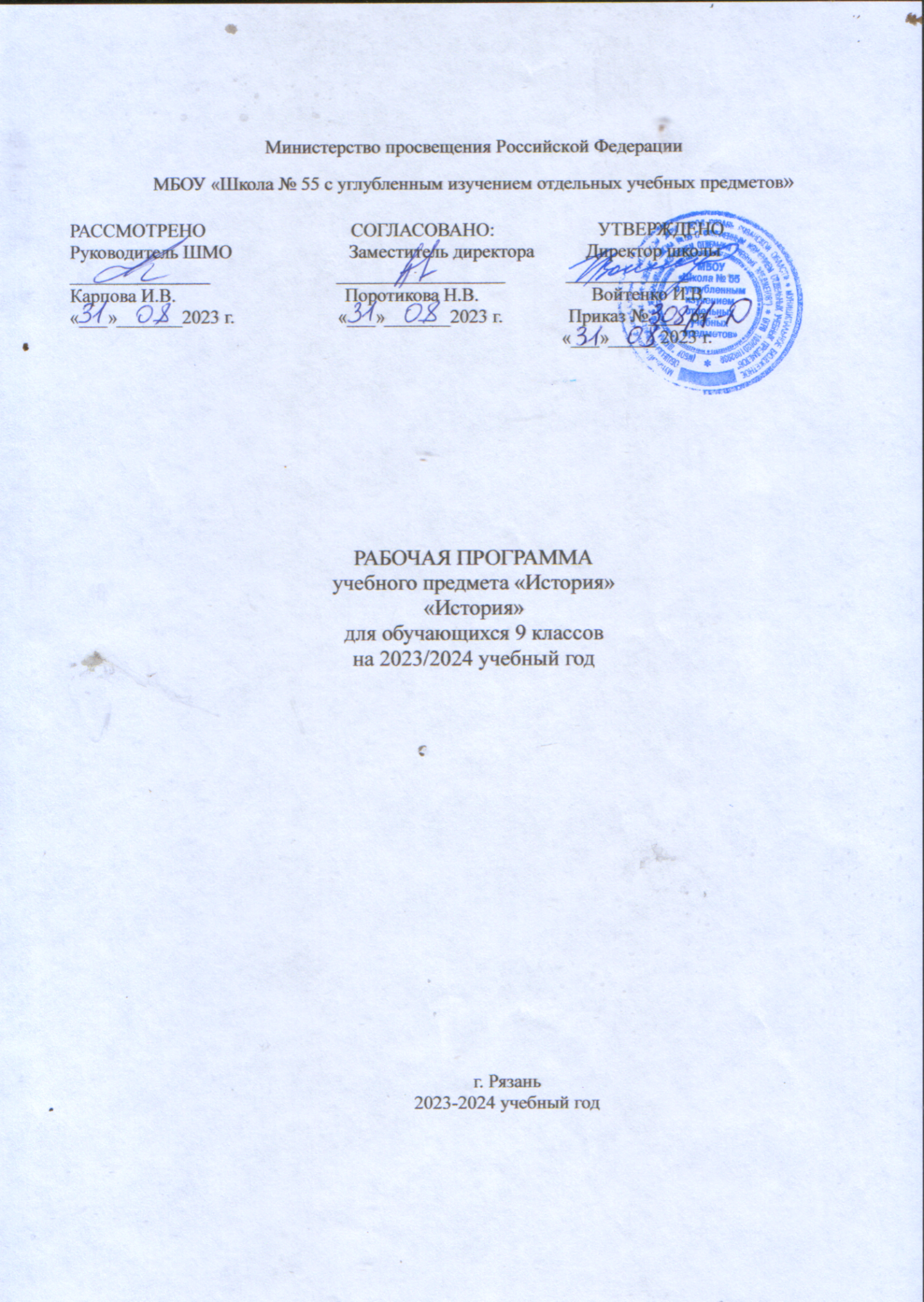 Пояснительная запискак рабочей учебной программе по предмету «История» в 9-х  классах.     Рабочая программа предназначена для изучения курса истории в 9 классе, составлена в соответствии с положениями  Концепции единого учебно-методического комплекса по отечественной истории, Историко-культурного стандарта, Федерального государственного образовательного стандарта основного общего образования, на основе Примерной программы по истории для 5-10 классов, авторской программы по Истории России к предметной линии учебников Н. М. Арсентьева, А. А. Данилова и др. под редакцией А. В. Торкунова в основной школе (6—9 классы),  авторской  авторской программы А.Я.Юдовской, Л.М.Ванюшкиной - М., «Просвещение», 2016.      Содержание учебного предмета «История» в основной школе изучается в рамках двух курсов: «История России» и «Всеобщая история».     Программа предполагает использование следующих учебников:УМК:«История России. 9 класс» в двух частях, авторы: Н. М. Арсентьев, А. А. Данилов, И.В.Курукин, А.Я.Токарева/ под редакцией А. В. Торкунова; М. «Просвещение», 2018 год;«Всеобщая история. История Нового времени».9 класс. Учебник для общеобразовательных организаций/под редакцией А.А.Искендерова. – М.: «Просвещение», 2019.    Описание места учебного предмета "История" в учебном плане:     На изучение учебного предмета «История» в 9 классе отводится 68 часов. Изучение учебного предмета «История» начинается с изучения курса «Всеобщая история. Новейшая история.» (26 часов). Так как изучение отечественной истории является приоритетным в школьном историческом образовании, соответственно на изучение курса «История России» отводится 42 часа учебного времени.      Контроль знаний предполагает повторение, обобщение, а также итоговое тестирование изученных тем.     Данная рабочая программа предполагает реализацию регионального компонента отечественной истории. Для этого отводится 1 час учебного времени в конце года.     Текущий контроль знаний – проверка знаний обучающихся через опросы (фронтальные, индивидуальные, групповые), самостоятельные работы, выполнение заданий в рабочих тетрадях, творческих индивидуальных заданий, проектов, тестирование и т.п. в рамках урока.     Курс всеобщей истории    Рабочая программа по истории Нового времени  составлена на основе ФГОС ООО, Примерной программы основного общего образования по истории для 5-9 классов образовательных учреждений и авторской программы А.Я.Юдовской, Л.М.Ванюшкиной - М., «Просвещение», 2016. Рабочая программа ориентирована на использование УМК:Всеобщая история. История Нового времени. 9  класс.  М.: Просвещение, 2019.Учебно-тематический планСодержание рабочей программы.    История Нового времени. ПЛАНИРУЕМЫЕ РЕЗУЛЬТАТЫ ОСВОЕНИЯ ПРОГРАММЫ ПО ИСТОРИИ НА УРОВНЕ ОСНОВНОГО ОБЩЕГО ОБРАЗОВАНИЯ ЛИЧНОСТНЫЕ РЕЗУЛЬТАТЫ К важнейшим личностным результатам изучения истории относятся: 1) в сфере патриотического воспитания: осознание российской гражданской идентичности в поликультурном и многоконфессиональном обществе, проявление интереса к познанию родного языка, истории, культуры Российской Федерации, своего края, народов России; ценностное отношение к достижениям своей Родины ‒ России, к науке, искусству, спорту, технологиям, боевым подвигам и трудовым достижениям народа; уважение к символам России, государственным праздникам, историческому и природному наследию и памятникам, традициям разных народов, проживающих в родной стране;2) в сфере гражданского воспитания: осмысление исторической традиции и примеров гражданского служения Отечеству; готовность к выполнению обязанностей гражданина и реализации его прав; уважение прав, свобод и законных интересов других людей; активное участие в жизни семьи, образовательной организации, местного сообщества, родного края, страны; неприятие любых форм экстремизма, дискриминации; неприятие действий, наносящих ущерб социальной и природной среде; 3) в духовно-нравственной сфере: представление о традиционных духовно-нравственных ценностях народов России; ориентация на моральные ценности и нормы современного российского общества в ситуациях нравственного выбора; готовность оценивать свое поведение и поступки, а также поведение и поступки других людей с позиции нравственных и правовых норм с учётом осознания последствий поступков; активное неприятие асоциальных поступков;4) в понимании ценности научного познания: осмысление значения истории как знания о развитии человека и общества, о социальном, культурном и нравственном опыте предшествующих поколений; овладение навыками познания и оценки событий прошлого с позиций историзма; формирование и сохранение интереса к истории как важной составляющей современного общественного сознания; 5) в сфере эстетического воспитания: представление о культурном многообразии своей страны и мира; осознание важности культуры как воплощения ценностей общества и средства коммуникации; понимание ценности отечественного и мирового искусства, ролиэтнических культурных традиций и народного творчества; уважение к культуре своего и других народов; 6) в формировании ценностного отношения к жизни и здоровью: осознание ценности жизни и необходимости ее сохранения (в том числе ‒ на основе примеров из истории); представление об идеалах гармоничного физического и духовного развития человека в исторических обществах (в античном мире, эпоху Возрождения) и в современную эпоху; 7) в сфере трудового воспитания: понимание на основе знания истории значения трудовой деятельности людей как источника развития человека и общества; представление о разнообразии существовавших в прошлом и современных профессий; уважение к труду и результатам трудовой деятельности человека; определение сферы профессионально-ориентированных интересов, построение индивидуальной траектории образования и жизненных планов; 8) в сфере экологического воспитания: осмысление исторического опыта взаимодействия людей с природной средой; осознание глобального характера экологических проблем современного мира и необходимости защиты окружающей среды; активное неприятие действий, приносящих вред окружающей среде; готовность к участию в практической деятельности экологической направленности;9) в сфере адаптации к меняющимся условиям социальной и природной среды: представления об изменениях природной и социальной среды в истории, об опыте адаптации людей к новым жизненным условиям, о значении совместной деятельности для конструктивного ответа на природные и социальные вызовы. В результате изучения истории на уровне основного общего образования у обучающегося будут сформированы познавательные универсальные учебные действия, коммуникативные универсальные учебные действия, регулятивные универсальные учебные действия, совместная деятельность.Базовые исследовательские действия: определять познавательную задачу; намечать путь её решения и осуществлять подбор исторического материала, объекта; систематизировать и анализировать исторические факты, осуществлять реконструкцию исторических событий; соотносить полученный результат с имеющимся знанием; определять новизну и обоснованность полученного результата; представлять результаты своей деятельности в различных формах (сообщение, эссе, презентация, реферат, учебный проект и другие). Работа с информацией: осуществлять анализ учебной и внеучебной исторической информации (учебник, тексты исторических источников, научно-популярная литература, интернет-ресурсы и другие) ‒ извлекать информацию из источника; различать виды источников исторической информации; высказывать суждение о достоверности и значении информации источника (по критериям, предложенным учителем или сформулированным самостоятельно).Коммуникативные универсальные учебные действия: представлять особенности взаимодействия людей в исторических обществах и современном мире; участвовать в обсуждении событий и личностей прошлого, раскрывать различие и сходство высказываемых оценок; выражать и аргументировать свою точку зрения в устном высказывании, письменном тексте; публично представлять результаты выполненного исследования, проекта; осваивать и применять правила межкультурного взаимодействия в школе и социальном окружении. Совместная деятельность: осознавать на основе исторических примеров значение совместной работы как эффективного средства достижения поставленных целей; планировать и осуществлять совместную работу, коллективные учебные проекты по истории, в том числе ‒ на региональном материале; определять свое участие в общей работе и координировать свои действия с другими членами команды. Регулятивные универсальные учебные действия: владеть приемами самоорганизации своей учебной и общественной работы (выявление проблемы, требующей решения; составление плана действий и определение способа решения);владеть приёмами самоконтроля ‒ осуществление самоконтроля, рефлексии и самооценки полученных результатов; вносить коррективы в свою работу с учётом установленных ошибок, возникших трудностей. Умения в сфере эмоционального интеллекта, понимания себя и других: выявлять на примерах исторических ситуаций роль эмоций в отношениях между людьми; ставить себя на место другого человека, понимать мотивы действий другого (в исторических ситуациях и окружающей действительности); регулировать способ выражения своих эмоций с учётом позиций и мнений других участников общения.ПРЕДМЕТНЫЕ РЕЗУЛЬТАТЫ Предметные результаты освоения программы по истории на уровне основного общего образования должны обеспечивать: 1) умение определять последовательность событий, явлений, процессов; соотносить события истории разных стран и народов с историческими периодами, событиями региональной и мировой истории, события истории родного края и истории России, определять современников исторических событий, явлений, процессов; 2) умение выявлять особенности развития культуры, быта и нравов народов в различные исторические эпохи; 3) овладение историческими понятиями и их использование для решения учебных и практических задач; 4) умение рассказывать на основе самостоятельно составленного плана об исторических событиях, явлениях, процессах истории родного края, истории России и мировой истории и их участниках, демонстрируя понимание исторических явлений, процессов и знание необходимых фактов, дат, исторических понятий; 5) умение выявлять существенные черты и характерные признаки исторических событий, явлений, процессов; 6) умение устанавливать причинно-следственные, пространственные, временные связи исторических событий, явлений, процессов изучаемого периода, их взаимосвязь (при наличии) с важнейшими событиями ХХ ‒ начала XXI в. (Февральская и Октябрьская революции 1917 г., Великая Отечественная война, распад СССР, сложные 1990-е гг., возрождение страны с 2000-х гг., воссоединение Крыма с Россией в 2014 г.); характеризовать итоги и историческое значение событий; 7) умение сравнивать исторические события, явления, процессы в различные исторические эпохи; 8) умение определять и аргументировать собственную или предложенную точку зрения с опорой на фактический материал, в том числе используя источники разных типов; 9) умение различать основные типы исторических источников: письменные, вещественные, аудиовизуальные; 10) умение находить и критически анализировать для решения познавательной задачи исторические источники разных типов (в том числе по истории родного края), оценивать их полноту и достоверность, соотносить с историческим периодом; соотносить извлечённую информацию с информацией из других источников при изучении исторических событий, явлений, процессов; привлекать контекстную информацию при работе с историческими источниками; 11) умение читать и анализировать историческую карту (схему); характеризовать на основе исторической карты (схемы) исторические события, явления, процессы; сопоставлять информацию, представленную на исторической карте (схеме), с информацией из других источников; 12) умение анализировать текстовые, визуальные источники исторической информации, представлять историческую информацию в виде таблиц, схем, диаграмм; 13) умение осуществлять с соблюдением правил информационной безопасности поиск исторической информации в справочной литературе, информационно-телекоммуникационной сети «Интернет» для решения познавательных задач, оценивать полноту и верифицированность информации; 14) приобретение опыта взаимодействия с людьми другой культуры, национальной и религиозной принадлежности на основе национальных ценностей современного российского общества: гуманистических и демократических ценностей, идеи мира и взаимопонимания между народами, людьми разных культур, уважения к историческому наследию народов России. Положения ФГОС ООО развёрнуты и структурированы в программе по истории в виде планируемых результатов, относящихся к ключевым компонентам познавательной деятельности обучающихся при изучении истории, от работы с хронологией и историческими фактами до применения знаний в общении, социальной практике. Предметные результаты изучения учебного предмета «История» включают: 1) целостные представления об историческом пути человечества, разных народов и государств; о преемственности исторических эпох; о месте и роли России в мировой истории; 2) базовые знания об основных этапах и ключевых событиях отечественной и всемирной истории; 3) способность применять понятийный аппарат исторического знания и приемы исторического анализа для раскрытия сущности и значения событий и явлений прошлого и современности; 4) умение работать с основными видами современных источников исторической информации (учебник, научно-популярная литература, ресурсы информационно-телекоммуникационной сети «Интернет» и другие), оценивая их информационные особенности и достоверность с применением метапредметного подхода; 5) умение работать историческими (аутентичными) письменными, изобразительными и вещественными источниками ‒ извлекать, анализировать, систематизировать и интерпретировать содержащуюся в них информацию, определять информационную ценность и значимость источника; 6) способность представлять описание (устное или письменное) событий, явлений, процессов истории родного края, истории России и мировой истории и их участников, основанное на знании исторических фактов, дат, понятий; 7) владение приёмами оценки значения исторических событий и деятельности исторических личностей в отечественной и всемирной истории; 8) способность применять исторические знания как основу диалога в поликультурной среде, взаимодействовать с людьми другой культуры, национальной и религиозной принадлежности на основе ценностей современного российского общества; 9) осознание необходимости сохранения исторических и культурных памятников своей страны и мира; 10) умение устанавливать взаимосвязи событий, явлений, процессов прошлого с важнейшими событиями ХХ ‒ начала XXI в. Достижение предметных результатов может быть обеспечено в том числе введением отдельного учебного модуля «Введение в Новейшую историю России», предваряющего систематическое изучение отечественной истории XX‒XXI вв. в 10–11 классах. Изучение данного модуля призвано сформировать базу для овладения знаниями об основных этапах и ключевых событиях истории России Новейшего времени (Российская революция 1917-1922 гг., Великая Отечественная война 1941–1945 гг., распад СССР, возрождение страны с 2000-х гг., воссоединение Крыма с Россией в 2014 г.). Предметные результаты изучения истории носят комплексный характер, в них органично сочетаются познавательно-исторические, мировоззренческие и метапредметные компоненты. Предметные результаты изучения истории проявляются в освоенных обучающимися знаниях и видах деятельности. Они представлены в следующих основных группах: 1) Знание хронологии, работа с хронологией: указывать хронологические рамки и периоды ключевых процессов, даты важнейших событий отечественной и всеобщей истории, соотносить год с веком, устанавливать последовательность и длительность исторических событий. 2) Знание исторических фактов, работа с фактами: характеризовать место, обстоятельства, участников, результаты важнейших исторических событий; группировать (классифицировать) факты по различным признакам. 3) Работа с исторической картой (картами, размещенными в учебниках, атласах, на электронных носителях и других): читать историческую карту с опорой на легенду, находить и показывать на исторической карте территории государств, маршруты передвижений значительных групп людей, места значительных событий и другие. 4) Работа с историческими источниками (фрагментами аутентичных источников): проводить поиск необходимой информации в одном или нескольких источниках (материальных, письменных, визуальных и другие), сравнивать данные разных источников, выявлять их сходство и различия, высказывать суждение об информационной (художественной) ценности источника. 5) Описание (реконструкция): рассказывать (устно или письменно) об исторических событиях, их участниках; характеризовать условия и образ жизни, занятия людей в различные исторические эпохи, составлять описание исторических объектов, памятников на основе текста и иллюстраций учебника, дополнительной литературы, макетов и другое. 6) Анализ, объяснение: различать факт (событие) и его описание (факт источника, факт историка), соотносить единичные исторические факты и общие явления; называть характерные, существенные признаки исторических событий и явлений; раскрывать смысл, значение важнейших исторических понятий; сравнивать исторические события, явления, определять в них общее и различия; излагать суждения о причинах и следствиях исторических событий. 7) Работа с версиями, оценками: приводить оценки исторических событий и личностей, изложенные в учебной литературе, объяснять, какие факты, аргументы лежат в основе отдельных точек зрения; определять и объяснять (аргументировать) свое отношение и оценку наиболее значительных событий и личностей в истории; составлять характеристику исторической личности (по предложенному или самостоятельно составленному плану). 8) Применение исторических знаний и умений: опираться на исторические знания при выяснении причин и сущности, а также оценке современных событий, использовать знания об истории и культуре своего и других народов как основу диалога в поликультурной среде, способствовать сохранению памятников истории и культуры. Календарно-тематическое планирование курса Новой истории (26 ч.)Список литературы и перечень электронных ресурсов:Для учителя:А.Я. Юдовская, П.А. Баранов, Л.М. Ванюшкина. Всеобщая история. История Нового времени.7  класс.  М.: Просвещение, 2013. А.В.Поздеев. Поурочные разработки по всеобщей истории. История Нового времени 1800-1900 гг.). 8 класс. – М.: «ВАКО»,, 2018.. Материалы Википедии.Цвейг. С. Эразм РоттердамскийБомарше П. Женитьба Фигаро.Согрин В.В. Основатели США                                                                         Для обучающихся:                   1. А.Я. Юдовская, П.А. Баранов, Л.М. Ванюшкина. Всеобщая история. История Нового времени.8  класс.  М.:    Просвещение, 2016 г.    2. Н.И.Богомолов. Доктрина Монро. – М.: Издательство Института международных отношений, 1988.  3. Е.В.Тарле. Наполеон. – М.: «Наука», 1991.  4. А.И.Уткин. Дипломатия Вудро Вильсона. – М.: «Международные отношения», 1989.  5. В.В.Чубинский. Бисмарк. Политическая биография. – Спб: «Образование», 1997.Электронные ресурсы:Википедияhttp//www.2uk.ru/history/http//www.renesans.narod.ruИнфоурокhttp://www. historia.ruИстория России.Рабочая программа предназначена для изучения курса История России в 9 классе, составлена в соответствии с положениями  Концепции единого учебно-методического комплекса по отечественной истории, Историко-культурного стандарта, Федерального государственного образовательного стандарта основного общего образования, на основе Примерной программы по истории для 5-10 классов, авторской программы по Истории России к предметной линии учебников Н. М. Арсентьева, А. А. Данилова и др. под редакцией А. В. Торкунова в основной школе (6—9 классы) – М.: «Просвещение», 2017.     Рабочая программа реализуется с помощью УМК:     - Учебник. История России. 9 класс. Арсентьев Н.М., Данилов А.А., Курукин И.В., Токарева А.Я., под редакцией А. В. Торкунова. – М.: «Просвещение», 2018.Учебно-тематический планСодержание программы по истории России в 9 классеКалендарно – тематическое планирование курса История России в 9-х классах.Список литературы и перечень электронных ресурсов.Для учителя:         ФГОС: основное общее образование // ФГОС. М.: Просвещение, 2009.Поурочные рекомендации. История России. 9 класс. Журавлева О.Н.Рабочая тетрадь. История России. 9 класс. Данилов А.А., Лукутин А.В., Артасов И.А.Комплект карт. История России. 9 класс. Сост. Н.М. Арсентьев, А.А. Данилов.38Книга для чтения. История России. 6-9 классы. Данилов А.А.Хрестоматия. История России. 6–10 классы (в 2-х частях). Сост. Данилов А.А.  Рабочая программа и тематическое планирование курса «История России». 6–9 классы. Данилов А.А., Журавлева О.Н., Барыкина И.Е.Комплект методических материалов в помощь учителю истории. Сост. Данилов А.А.Примерные программы по учебным предметам. История. 5-9 классы: проект. – 2-е изд. – М.: Просвещение, 2011.Концепция единого учебно-методического комплекса по отечественной истории (http://минобрнауки.рф/документы/3483). Историко-культурный стандарт (http://минобрнауки.рф/документы/3483).Данилов А.А. Рабочая программа и тематическое планирование курса «История России». 6-9 кл. (основная школа) / А. А. Данилов, О. Н. Журавлева, И. Е. Барыкина. - М.: Просвещение, 2016. Учебники, реализующие рабочую программу: - «История России. 8 класс». Н. М. Арсентьев, А. А. Данилов и др. под редакцией А. В. Торкунова.  М.: «Просвещение», 2016                                                                                                                        Для ученика:- Книга для чтения. История России. 6-9 классы. Данилов А.А.- Хрестоматия. История России. 6–10 классы (в 2-х частях). Сост. Данилов А.А. Ресурсы Интернетhttp://fcior.edu.ru/ Федеральный центр информационно-образовательных ресурсов.http://school-collection.edu.ru/  Единая коллекция цифровых образовательных ресурсов.http://www.ug.ru/ - Официальный сайт "Учительской газеты". На сайте представлены новости образования, рассматриваются вопросы воспитания, социальной защиты, методики обучения http://pedsovet.org/ - Всероссийский интернет-педсоветhttp://www.1september.ru/ru/ - Газета "Первое Сентября" и ее приложения. Информация для педагоговhttp://www.it-n.ru/ - Сеть творческих учителейhttp://www.pish.ru/сайт журнала «Преподавание истории в школе» с архивом  http://his.1september.ru  Газета "История" и сайт для учителя "Я иду на урок истории"http://www.fipi.ru  - ФИПИhttp://www.uchportal.ru/ - учительский портал – по предметам – уроки, презентации, внеклассная работа, тесты, планирования, компьютерные программhttp://rosolymp.ru/ - Всероссийская  Олимпиада школьников http://www.zavuch.info/   - Завуч-инфо (методическая библиотека, педагогическая ярмарка, сообщество педагогов, новости…)http://www.km-school.ru/r1/media/a1.asp - Энциклопедия Кирилла и Мефодияhttp://www.hrono.info/biograf/index.php  - Хронос. Коллекция ресурсов по истории. Подробные биографии, документы,                   статьи, картыhttp://www.russianculture.ru/ - портал «Культура России»;http://www.historia.ru/ - «Мир истории». Электронный журнал40№ раздела/	темыНаименование разделов и тем№ раздела/	темыНаименование разделов и тем                                  Количество часов                                  Количество часов                                  Количество часов                                  Количество часов№ раздела/	темыНаименование разделов и тем№ раздела/	темыНаименование разделов и тем   ВсегоТеоретические занятияЛабораторные, практические занятияКонтрольные занятияВведениеМир на рубеже XVIII-XIX вв.11Глава IНачало индустриальной эпохи77Глава   П.Страны Европы и США в первой половине XIX в.77Глава IIIАзия, Африка и Латинская Америка в XIX- начале ХХ вв.33Глава IVСтраны Европы и США во второй половине XIX – начале ХХ вв.77Итоговое повторение 11Итого 26251Название разделаСодержание учебного материалаВведение к курсу истории Нового времени (1 ч)     От традиционного общества к обществу индустриальному. Модернизация – процесс разрушения традиционного общества. Раздел 1. Начало индустриальной эпохи (7 ч)От традиционного общества к обществу индустриальному. Основные черты индустриального общества (классического капитализма): свобода, господство товарного производства и рыночных отношений, конкуренция, быстрая техническая модернизация. Завершение промышленного переворота.Время технического прогресса. Успехи машиностроения. Переворот в средствах транспорта. Дорожное строительство. Военная техника. Новые источники энергии.Капитализм свободной конкуренции. Усиление процесса концентрации производства и капиталов. Возрастание роли банков. Формы слияния предприятий. Корпорации и монополии. Монополистический капитализм, или империализм, его черты.Рост городов. Изменения в структуре населения индустриального общества. Миграция и эмиграция населения. Аристократия старая и новая. Новая буржуазия. Средний класс. Рабочий класс. Женский и детский труд. Женское движение за уравнение в правах.Материальная культура и изменения в повседневной жизни общества. Новые условия быта. Изменения быта. Новые развлечения.Развитие науки в XIX в. Открытия в области математики, физики, химии, биологии, медицины. Наука на службе у человека.Художественная культура XIX века. Романтизм. Сентиментализм. Музыка и литература.Идейные течения в обществознании. Либерализм и консерватизм. Социалистические учения первой половины XIX в. Утопический социализм о путях переустройства общества. Революционный социализм – марксизм. К. Маркс и Ф. Энгельс об устройстве и развитии общества. Рождениеревизионизма. Э. Бернштейн. I Интернационал.Раздел II. Страны Европы и США в первой половине XIX в. (7 ч)Франция в период консульства и империи. Режим личной власти Наполеона Бонапарта. Наполеоновская империя. Внутренняя политика консульства и империи. Французский гражданский кодекс. Завоевательные войны консульства и империи. Жизнь французского общества в период империи. Причины ослабления империи Наполеона Бонапарта. Поход в Россию. Крушение наполеоновской империи. Венский конгресс. Священный союз и европейский порядок. Решения Венского конгресса как основа новой системы международных отношений.Франция: экономическая жизнь и политическое устройство после Реставрации Бурбонов.                                                         Революция 1830 г. Кризис Июльской монархии. Выступления лионских ткачей. Революция 1848 г.Англия в первой половине XIX в. Политическая борьба. Парламентская реформа 1832 г. Установление законченного парламентского режима. Чартистское движение. Англия – «мастерская мира». От чартизма к «почтительности». Внешняя политика Англии.Борьба за объединение Германии. Вильгельм I и Отто фон Бисмарк. Соперничество Пруссии с Австрией за лидерство среди немецких государств. Война с Австрией и победа при Садове. Образование Северо - Германского союза.Борьба за независимость и национальное объединение Италии. К. Кавур. Революционная деятельность Д. Гарибальди и политика Д. Мадзини. Национальное объединение Италии.Австро-Венгрия. «Лоскутная империя». Развитие национальных культур и самосознания народов. «Национальное возрождение» славянских народов Австрийской империи. «Весна народов» в империи Габсбургов. Политическое устройство Австро-Венгрии. Национальный вопрос. Начало промышленной революции. Внешняя политика.США в XIX в. Увеличение территории США. «Земельная лихорадка». Особенности промышленного переворота и экономическое развитие в первой половине XIX в. С. Маккормик. Идеал американского общества – фермер, «человек, у которого нет хозяина». Плантационное рабовладельческое хозяйство на Юге. Положение негров – рабов. Движения протеста. Аболиционизм. Восстание Джона Брауна. Нарастание конфликта между Севером и Югом. Авраам Линкольн – президент, сохранивший целостность государства. Мятеж Юга. Гражданская война. Отмена рабства. Закон о гомстедах. Победа северян.Раздел III. Азия, Африка и Латинская Америка в XIX- начале ХХ вв. (3 ч)Япония. Кризис национализма. Насильственное «открытие» Японии европейскими державами. Революция Мэйдзи. Эпоха модернизации. Первые реформы. Новые черты экономического развития. Политическое устройство. Изменения в образе жизни общества. Поворот к национализму. Колониальная политика.Китай. Насильственное «открытие» Китая. Движение тайпинов – попытка воплотить утопию в жизнь. Раздел Китая на сферы влияния. Курс на модернизацию страны не состоялся. Восстание 1899-1900 гг. Превращение Китая в полуколонию индустриальных держав.Индия. Особенности колониального режима в Индии. Насильственное разрушение традиционного общества. Восстание 1857-1859 гг. Аграрное перенаселение страны, голод и эпидемии. Индийский национальный конгресс: «умеренные» и «крайние». Балгангадхар Тилак.Африка. Традиционное общество на африканском континенте. Занятия населения. Культы и религии. Раздел Африки европейскими державами. Независимые государства Либерия и Эфиопия. Борьба                                                        Эфиопии за независимость. Особенности колонизации Южной Африки. Создание ЮАС. Европейская колонизация Африки. Восстания гереро и готтентотов.Латинская Америка. Национально-освободительная борьба народов Латинской Америки. С. Боливар. Образование и развитие независимых государств. «Век каудильо». Экономическое развитие. «Латиноамериканский плавильный котёл».Раздел IV. Страны Европы и США во второй половине XIX – начале ХХ вв. (7 ч)Создание Британской империи. Английский парламент. Черты гражданского общества. Бенджамин Дизраэли и вторая избирательная реформа 1867 г. Пора реформ. Особенности экономического развития Великобритании. Ирландский вопрос. Рождение лейбористской партии. Д. Р. Макдональд. Реформы во имя классового мира. Дэвид Ллойд Джордж.Внешняя политика. Колониальные захваты.	Франко-прусская война и Парижская коммуна. Падение Второй империи. Третья республика во Франции. Завершение объединения Германии и провозглашение Германской империи.Парижская коммуна. Попытка реформ. Поражение коммуны.Третья республика во Франции. Особенности экономического развития. От свободной конкуренции к капитализму организованному. Усиленный вывоз капитала. Особенности политического развития. Демократические реформы. Франция – первое светское государство среди европейских государств.Коррупция государственного аппарата. Дело Дрейфуса. Движения протеста. Создание колониальной империи. Реваншизм и подготовка к войне.Германская империя. Политическое устройство. Причины гегемонии Пруссии в составе империи. Быстрое экономическое развитие. Юнкерство и крестьянство. Борьба Бисмарка с внутренней оппозицией. «Исключительный закон против социалистов». Политика «нового курса» - социальные реформы. Вильгельм II – «человек больших неожиданностей». От «нового курса» к «мировой политике». Борьба за место под солнцем. Национализм. Подготовка к войне.Австро-Венгрия и Балканы до Первой мировой войны. Система дуализма. Политическое развитие. Национальная проблемаИталия: время реформ и колониальных захватов. Конституционная монархия. Причины медленного развития капитализма. Эмиграция – плата за отсталость страны. Движения протеста. Эра либерализма. Переход к реформам. Джованни Джолитти. Внешняя политика. Колониальные войны.США на рубеже Х1Х-ХХ вв. Реконструкция Юга. Политическое развитие. Внешняя политика.Международные отношения в конце XIX – начале XX в. Венская система и ее кризис. Предвоенные кризисы. Колониальная политика ведущих государств мира.Итоговое повторение (1 ч)Повторение по курсу.№ДатапроведенияТема учебного занятияТип урокаПланируемыерезультаты (личностные, предметные, метапредметные)Примерноедомашнее задание105.09.2023Введение. Мир на рубеже XVIII-XIX вв.Урок усвоения новых знанийФормирование стартовой мотивации к изучению новогоП.: овладение целостными представлениями об историческом пути человечества как необходимой основы для миропонимания и познания современногообщества, историиЛ.: Формирование стартовой мотивации к          изучению новогоС.3-6, записи в тетради206.09.2023Тема  1. Начало индустриальной эпохи (7 ч)Экономическое развитие в XIX – начале ХХ вв.Урок усвоения новых знанийЛ.: Формирование стартовой мотивации к изучению новогоП.: овладение целостными представлениями об экономическом развитии ведущих стран мира;М.: учащиеся самостоятельно выделяют и формулируют познавательную цель.п. 1, вопросы, записи312.09.2023Изменения в структуре населения индустриального общества. Урок усвоения нового знанияЛ.: осмысление гуманистических традиций и ценностей современного общества П.: определение терминов социальная структура, буржуазия, средний класс, эмиграцияМ.: учащиеся ставят учебные задачи на основе соотнесения того, что уже известно и усвоено, и того, что ещё не известно.П.2, вопросы, записи в тетради413.09.2023Век демократизацииУрок усвоения нового знания Л.: формирование устойчивого учебно-                познавательного интереса к новым общим способам решения задачП.: определение  терминов: демократия, реформа, революцияМ.: учащиеся ставят и формулируют проблему урока, самостоятельно создают алгоритм деятельности при решении проблемы..П.2, вопросы519.09.2023Идейные течения в общественной жизниУрок общей методологической направленностиЛ.: адекватное понимание причин успеха/ неуспеха учебной деятельностиП определять термины: Либерализм, неолиберализм, консерватизм, неоконсерватизм, социализм, утопический социализм, марксизм, социал-реформизм, анархизм.М.: адекватно использовать речевые средства для 9эффективного решения разнообразных коммуникативных задач П.4, вопросы, таблица620.09.2023Наука и образованиеУрок общеметодологической направленностиЛ.: определять внутреннюю позицию обучающегося на уровне положительного              отношения к образовательному процессу; понимают необходимость учения, выраженного в преобладании учебно-познавательных мотивов и предпочтении социального способа оценки знанийП.:  определение терминов: Научная картина мира, связь науки и производства М.: адекватно использовать речевые средства для эффективного решения разнообразных коммуникативных задач П.5, вопросы, сообщения726.09.2023Х1Х век в зеркале художественных исканийУрок усвоения новых знанийЛ.: учащиеся выражают устойчивые эстетические предпочтения и ориентации на искусство, как значимую сферу человеческой жизниП.:  определение терминов: Романтизм, реализм, натурализм, критический реализм, импрессионизм, постимпрессионизмМ.: ориентация учащихся      в разнообразии способов решения познавательных задач, выбирают наиболее эффективные из них.П.6, вопросы827.09.2023Человек в изменившемся мире: материальная культура и повседневность.Урок проектной деятельностиЛ.: определение целостный, социально ориентированный взгляд на мир в единстве и разнообразии народов, культур и религийП.: выявление социальной стороны технического прогресса; доказательство того, что среда обитания человека стала разнообразнее; рассказывать об изменении отношений в 10обществеМ.: планирование своих действий в соответствии с поставленной задачей и условиями ее реализации, в том числе во внутреннем плане.П.7, вопросы, сообщенияТема II. Страны Европы и США в первой половине XIX в. (7 ч)903.10.2023Консульство и образование наполеоновской империи. Разгром империи Наполеона. Венский конгресс.Урок усвоения нового знания.Л: формирование чувства эмпатии как осознанного понимания чувств других людей и сопереживание имП.: формирование умения работать с исторической картойМ.: формирование умения самостоятельно выделять              и формулировать познава-тельную цель, использовать общие приёмы решения задач.П.8, карта, вопросы1004.10.2023Франция в первой половине XIX в.Урок изучения нового материала Л.: формирование устойчивого учебно- познавательного интереса к новым общим способам решения задач.П.: формирование умения работать с исторической картойМ.: формирование умения воспринимать  различные точки зрения, в том числе не совпадающие с  собственнойП.9, карта, вопросы, таблица1110.10.2023Великобритания: сложный путь к величию и процветаниюУрок общей методологической направленностиЛ.:  формирование личностной позиции, адекватной дифференцированной самооценки своих успехов в учебеП.: формирование умения определять термины: Викторианская эпоха, имущественный ценз, 11чартизм, хартия, тред-юнионы, Парламентская монархияМ: формирование умения адекватно воспринимать предложения и оценку учителей, товарищейП.10, карта, вопросы1211.10.2023«Нужна ли нам единая и неделимая Италия?»Урок изучение нового материала  Л.: формирование  своей личностной позиции, адекватной дифференцированной самооценки своих успехов в учебеП.: формирование умения  объяснять причины раздробленности Италии; оценивать поступки национальных лидеров Италии; выделять факторы, обеспечившие национальное объединение ИталииМ.: 	развитие умения планировать свои действия в соответствии с поставленной задачей и условиями её реализации, оценивать правильность выполнения действия.П.11, вопросы, карта, выполнение творческих заданий1317.10.2023Германия: на пути к единствуУрок общей методологической направленностиЛ.: формирование чувства  эмпатии как осознанного понимания чувств других людей и сопереживания имП.: формирование умения  анализироватьситуацию в Европе и её влияние на политическую обстановку в Германии         М.: формирование умения использовать знаково-символические средства, в том числе модели и схемы, для решения познавательных задач. П.12, карта, вопросы1418.10.2023Монархия Габсбургов и Балканы в первой половине XIX в.Урок общеметодологической направленностиЛ.: формирование  своей личностной позиции, адекватной дифференцированной самооценки своих успехов в учебеП.: формирование умения  объяснять противоречия между различными частями 12империи; выделять факторы, влияющие на развитие государстваМ.: 	развитие умения  планировать свои действия в соответствии с поставленной задачей и условиями её реализации, оценивать правильность выполнения действия.П.13, вопросы, документы1524.10.2023США в первой половине XIX в.Урок усвоения новых знанийЛ.: формирование умения осваивать  и осмысливать социально-нравственный опыт предшествующих поколенийП.: научиться  определять причины гражданской войны, называть ее даты, характеризовать последствияМ.: формирование умения планировать свои действия в соответствии с поставленной задачей и условиями её реализации, в том числе во внутреннем плане.П.14, карта, вопросыТема Раздел III. Азия, Африка и Латинская Америка в XIX- начале ХХ вв. (3 ч) 1625.10.2023Страны Азии в XIX - начале ХХ вв.Урок усвоения нового знанияЛ.: формирование умения выражать адекватное понимание причин успеха/ неуспеха учебной деятельностиП.: формирование умения  определять термины: насильственное открытие, сегунат, сипаиМ.:  формирование умения самостоятельно создавать алгоритмы деятельности при решении проблем различного характера.П.15, карта, вопросы1707.11.2023Африка в XIX – начале ХХ вв.Урок общей методологической направленностиЛ.: формирование  устойчивого учебно- познавательного интереса к новым общим способам решения задачП.: формирование умения характеризовать традиционные обществаМ.: формирование умения ориентироваться  в разнообразии способов решения познавательных задач, выбирать наиболее эффективные из них.П.16, карта, вопросы1808.11.2023Латинская Америка в XIX – начале XX в.: время перемен.Урок изучения нового материалаЛ.: формирование устойчивого учебно- познавательного интереса к новым общим способам решения задачП.: формирование умения  определять термины: каудильизм, авторитарный режимП.17, вопросы, картаТема IV. Страны Европы и США во второй половине XIX – начале ХХ вв. (7 ч)1914.11.2023Великобритания: конец Викторианской эпохи.Урок общеметодологической направленностиЛ.: формирование умения осваивать  и осмысливать социально-нравственный опыт предшествующих поколенийП.: формирование умения  определять термины: Колониальный капитализм, Антанта, гомруль, доминионМ.: формирование умения ставить учебные задачи на основе соотнесения того, что уже известно и усвоено, и того, что ещё неизвестно.П.18, вопросы, карта2015.11.2023Франция: Вторая Империя и Третья республика.Урок усвоения новых знанийЛ.: развитие  устойчивого учебно-познавательного интереса к новым общим способам решения задачП.: формирование умения  определять термины, давать характеристику историческим деятелям, хронологиюМ.: формирование умения  самостоятельно выделять и формулировать познавательную цель, использовать общие приёмы решения задач.П.19, вопросы, карта2121.11.2023Германская империя: борьба за «место под солнцем»Урок усвоения нового знанияЛ.: формирование умения осмысливать гу-манистические традиции и ценности современного обществаП.: формирование умения  определять термины: Милитаризация, пангерманизм, шовинизм, антисемитизм, Тройственный союз М.: формирование умения самостоятельно выделять и формулироватьпознавательную цель.П.20, вопросы, карта2222.11.2023Австро-Венгрия и Балканы до 1 мировой войныУрок усвоения новых знанийЛ.: формирование умения выражать адекватное понимание причин успеха/ неуспеха учебной деятельностиП.: формирование умения  определять причины международных конфликтов.М.: формирование умения  устанавливать правила в планировании и контроле способа решения, осуществлять пошаговый контроль действийП.21, вопросы, карта2328.11.2023Италия: время реформ и колониальных захватов.Урок усвоения новых знанийЛ.: формирование умения выражать адекватное понимание причин успеха/ неуспеха учебной деятельностиП.: формирование умения  определять причины международных конфликтов.М.: формирование умения  устанавливать правила в планировании и контроле способа решения, осуществлять пошаговый контроль действийП.22, вопросы, карта2429.11.2023США в эпоху «позолоченного века» и «прогрессивной эры»Урок усвоения новых знанийЛ.: формирование  целостного,  социально ориентированного взгляда на мир в единстве и разнообразии народов, культур и религийП.: формирование умения  определять термины: Реконструкция Юга, монополия, империализмМ.: формирование ставить и формулировать проблему урока, самостоятельно создавать алгоритм деятельности при решении проблемы.П.23, вопросы, карта2505.12.2023Международные отношения в конце Х1Х – начале ХХ вв.Урок усвоения нового знанияЛ.: формирование  эмпатии как осознанного понимания чувств других людей и сопереживание имП.: формирование умения  давать характеристику международным отношениям в конце 19-начале 20 вв.М.: формирование умения принимать и сохранять учебную задачу; планировать свои действия в соответствии с поставленной задачей и условиями её реализации, в том числе во внутреннем плане.П.24, карта, вопросы2606.12.2023Основные итоги Новой истории в XIX в. Итоговое повторение и обобщение  Урок обобщения и повторенияЛ.: формирование умения определять внутреннюю позицию обучающегося на уровне положительного отношения к образовательному процессу;П.: формирование целостного представления о новом времени М.: формирование умения         делать выводы, сравнивать, анализировать№ раздела/темыНаименование разделов и тем                                  Количество часов                                  Количество часов                                  Количество часов                                  Количество часов   ВсегоТеоретические занятияЛабораторные, практические занятияКонтрольные занятияРаздел IГлава 1. Россия в первой четверти XIX века.99Раздел   П.Глава 2. Россия во второй четверти 19 века.871Раздел Ш.Глава 3. Россия в эпоху Великих реформ77РазделIV Глава 4. Россия в 1880 – 1890 гг.77Раздел VГлава 5. Россия в начале 20 века.981Раздел VIIРегиональный компонент.11Итоговое повторение и обобщение материала11Итого 42393РазделСодержание учебного материала Глава 1. Россия в первой четверти XIX века (9 ч)     Александровская эпоха: государственный либерализм.Европа на рубеже XVIII—XIX вв. Революция во Франции, империя Наполеона I и изменение расстановки сил в Европе. Революции в Европе и Россия.Россия на рубеже XVIII—XIX вв.: территория, население, сословия, политический и экономический строй.Император Александр I. Конституционные проекты и планы политических реформ. Реформы М. М. Сперанского и их значение. Реформа народного просвещения и её роль в программе преобразований. Экономические преобразования начала XIX в. и их значение.                                                   Международное положение России. Основные цели и направления внешней политики. Георгиевский       Трактат и расширение российского присутствия на Кавказе.  Вхождение Абхазии в состав России. Война со Швецией и включение Финляндии в состав Российской империи. Эволюция российско-французских отношений. Тильзитский мир.Отечественная война 1812 г.: причины, основное содержание, герои. Сущность и историческое значение войны. Подъём патриотизма и гражданского самосознания в российском обществе. Вклад народов России в победу. Становление индустриального общества в Западной Европе. Развитие промышленности и торговли в России. Проекты аграрных реформ.Социальный строй и общественные движения. Дворянская корпорация и дворянская этика. Идея служения как основа дворянской идентичности. Первые тайные общества, их программы. Власть и общественные движения. Восстание декабристов и его значение.Национальный вопрос в Европе и России. Политика российского правительства в Финляндии, Польше, на Украине, Кавказе. Конституция Финляндии 1809 г. и Польская конституция 1815 г. — первые конституции на территории Российской империи. Еврейское население России. Начало Кавказской войны.Венская система международных отношений и усиление роли России в международных делах. Россия —  мировая держава.Глава 2. Россия во второй четверти 19 века (8 ч)  Николаевская эпоха: государственный консерватизм.     Император Николай I. Сочетание реформаторских и консервативных начал во внутренней политике Николая I и их проявления.Формирование индустриального общества, динамика промышленной революции, индустриализация в странах Западной Европы. Начало и особенности промышленного переворота в России. Противоречия хозяйственного развития. Изменения в социальной структуре российского общества. Особенности социальных движений в России в условиях начавшегося промышленного переворота.Общественная мысль и общественные движения. Россия и Запад как центральная тема общественных дискуссий. Особенности общественного движения 30—50-х гг. XIX в Национальный вопрос в Европе, его особенности в России. Национальная политика Николая I. Польское восстание 1830—1831 гг. Положение кавказских народов, движение Шамиля. Положение евреев в Российской империи.Религиозная политика Николая I. Положение Русской православной церкви. Диалог власти с католиками, мусульманами, буддистами.Россия и революции в Европе. Политика панславизма. Причины англо-русских противоречий. Восточный вопрос. Крымская война и её итоги. Парижский мир и конец венской системы                                                                                                                                  международных отношений.Культурное пространство империи в первой половине 19 в.Развитие образования. Научные открытия и развитие национальных научных школ. Русские первооткрыватели и путешественники. Кругосветные экспедиции. Открытие Антарктиды. Русское географическое общество.Особенности и основные стили в художественной культуре (романтизм, классицизм, реализм).Культура народов Российской империи. Взаимное обогащение культур.Российская культура как часть европейской культуры.Динамика повседневной жизни сословий.Глава 3. Россия в эпоху Великих реформ (7 ч)Преобразования Александра II: социальная и правовая модернизация.Европейская индустриализация во второй половине Х1Х в. Технический прогресс в промышленности и сельском хозяйстве ведущих стран. Новые источники энергии, виды транспорта и средства связи. Перемены в быту.Император Александр II и основные направления его политики.Отмена крепостного права, историческое значение реформы.Социально-экономические последствия Крестьянской реформы 1861 г. Перестройка сельскохозяйственного и промышленного производства. Реорганизация финансово-кредитной системы. Железнодорожное строительство. Завершение промышленного переворота, его последствия. Начало индустриализации и урбанизации. Формирование буржуазии. Рост пролетариата. Нарастание социальных противоречий.Политические реформы 1860—1870-х гг. Начало социальной и правовой модернизации. Становление самоуправления. Судебная реформа и развитие правового сознания. Движение к правовому государству.Особенности развития общественной мысли и общественных движений в 1860—1890-е гг. Первые рабочие организации. Нарастание революционных настроений. Зарождение народничества. Рабочее, студенческое, женское движение. Либеральное и консервативное движения.Национальный вопрос, национальные войны в Европе и колониальная экспансия европейских держав в 1850— 1860-е гг. Рост национальных движений в Европе и мире. Нарастание антиколониальной борьбы.Народы Российской империи во второй половине XIX в. Завершение территориального роста Российской империи. Национальная политика самодержавия. Польское восстание 1863—1864 гг. Окончание Кавказской войны. Расширение автономии Финляндии. Народы Поволжья. Особенности конфессиональной политики.Основные направления и задачи внешней политики в период правления Александра II. Европейская                                                                                                                                   политика России. Присоединение Средней Азии. Дальневосточная политика. Отношения с США, продажа АляскиГлава 4. Россия в 1880 – 1890 гг. (7 ч)«Народное самодержавие» Александра IIIИмператор Александр III и основные направления его внутренней политики. Попытки решения крестьянского вопроса. Начало рабочего законодательства. Усиление борьбы с политическим радикализмом. Политика в области просвещения и печати. Укрепление позиций дворянства. Ограничение местного самоуправления.Особенности экономического развития страны в 1880—1890 ггПоложение основных слоёв российского общества в конце XIX в. Развитие крестьянской общины в пореформенный период.Общественное движение в 1880—1890-е гг. Народничество и его эволюция. Распространение марксизма.Национальная и религиозная политика Александра III. Идеология консервативного национализма.Новое соотношение политических сил в Европе. Приоритеты и основные направления внешней политики Александра III. Ослабление российского влияния на Балканах. Сближение России и Франции. Азиатская политика России.Культурное пространство империи во второй половине Х1Х в.Подъём российской демократической культуры. Развитие Школьная реформа. Естественные и общественные науки. Успехи фундаментальных естественных и прикладных наук. Географы и путешественники. Историческая наука. Критический реализм в литературе. Развитие российской журналистики. Революционно-демократическая литература. Русское искусство. Передвижники. Общественно-политическое значение деятельности передвижников. «Могучая кучка», значение творчества русских композиторов для развития русской и зарубежной музыки. Русская опера. Успехи музыкального образования. Русский драматический театр и его значение в развитии культуры и общественной жизни. Взаимодействие национальных культур народов России. Роль русской культуры в развитии мировой культуры.Изменения в быту: новые черты в жизни города и деревни. Рост населения. Урбанизация. Изменение облика городов. Развитие связи и городского транспорта. Жизнь и быт городских «верхов». Жизнь и быт городских окраин. Досуг горожан. Изменения в деревенской жизни. Вклад культуры народов России в                                                              развитие мировой культуры Нового времени. Человек индустриального общества.                                                                     Глава 5. Россия в начале 20 века (9 ч)Россия в начале ХХ в.: кризис империи.Мир на рубеже XIX—XX вв. Начало второй промышленной революции. Неравномерность экономического развития. Монополистический капитализм. Идеология и политика империализма. Завершение территориального раздела мира. Начало борьбы за передел мира. Нарастание противоречий между ведущими странами. Социальный реформизм начала ХХ в.Место и роль России в мире. Территория и население Российской империи. Модернизация в России н. XX в. Урбанизация.Политическая система Российской империи начала века и необходимость её реформирования. Император Николай II. Борьба в высших эшелонах власти по вопросу политических преобразований. Национальная и конфессиональная политика. Экономическое развитие России в начале XX в. и его особенности. Роль государства в экономике. Место и роль иностранного капитала. Специфика российского монополистического капитализма. Сельская община. Аграрное перенаселение.Особенности социальной структуры российского общества начала XX в. Аграрный и рабочий вопросы, попытки их решения.Особенности социальной структуры российского общества начала ХХ в. Аграрный и рабочий вопросы, попытки их решения.Этнокультурный облик империи. Народы России в начале ХХ в. Многообразие политических форм объединения народов. Губернии, области, генерал-губернаторства, наместничества и комитеты. Привислинский край. Великое княжество Финляндское. Государства- вассалы: Бухарское и Хивинское ханства. Русские в имперском сознании. Поляки, евреи, армяне, татары и другие народы Волго-Уралья, кавказские народы, народы Средней Азии, Сибири и Дальнего Востока.Русская православная церковь на рубеже Х1Х-ХХ вв. Этническое многообразие внутри православия. «Инославие», «иноверие» и традиционные верования.Международное положение и внешнеполитические приоритеты России на рубеже XIX—XX вв. Международная конференция в Гааге. «Большая азиатская программа» русского правительства. Втягивание России в дальневосточный конфликт. Русско-японская война 1904—1905 гг., её итоги и влияние на внутриполитическую ситуацию в стране.Революция 1905—1907 гг. Народы России в 1905— 1907 гг. Российское общество и проблема национальных окраин. Закон о веротерпимости.Общество и власть после революции 1905—1907 гг.Политические реформы 1905—1906 гг. «Основные законы Российской империи». Система думской                                                   монархии. Классификация политических партий.                                                                        Реформы П. А. Столыпина и их значение.Общественное и политическое развитие России в 1912— 1914 гг. Свёртывание курса на политическое и социальное реформаторство. Национальные политические партии и их программы. Национальная политика властей.Внешняя политика России после Русско-японской войны. Место и роль России в Антанте. Нарастание российско-германских противоречий.Серебряный век русской культуры.Духовное состояние российского общества в начале века.  Развитие науки. Русская философия: поиски общественного идеала. Литература: традиции реализма и новые направления. Декаданс. Символизм. Футуризм. Акмеизм. Изобразительное искусство. Русский авангард. Архитектура. Скульптура.Драматический театр: традиции и новаторство. Музыка и исполнительское искусство. Русский балет. Русская культура в Европе. «Русские сезоны за границей» С. П. Дягилева. Рождение отечественного кинематографа.Культура народов России. Повседневная жизнь в городе и деревне в начале ХХ в.Региональный компонент.Наш край в XIX веке. Рязань в войне 1812 года. Рязанское дворянское ополчение. Декабристы  - рязанцы. Крестьяне и помещики. Крестьянская реформа в рязанской губернии. Культурная жизнь Рязани в 19 веке. Социально – экономическое развитие края.№Дата Тема учебного занятияТип урокаПланируемые результаты (личностные, предметные, метапредметные)Примерное домашнее задание112.12.2023Глава 1. Россия в первой четверти XIX в. (9 ч)Урок открытия нового знанияЛ.: первичная социальная и культурная идентичность на основе усвоения системы исторических понятий и представлений о прошломП.: применение основных хронологических понятий, терминов (век, его четверть, треть)М.: использовать ранее изученный материал для решения познавательных задачП.1, вопросы, к/карта213.12.2023Александр I: начало правления. Реформы М. М. СперанскогоУрок открытия нового знанияЛ.: изложение своей точки зрения, её аргументацияП.: установление синхронистических связей истории России и стран Европы и Азии в 19 в.М.: использовать ранее изученный материал для решения познавательных задачП.2, вопросы319.12.2023Внешняя политика Александра I в 1801—1812 ггУрок усвоения новых знанийЛ.: изложение своей точки зрения, её аргументацияП.: определение и использование исторических понятий и терминовМ.: осуществлять постановку учебной задачиП.3, вопросы, к/карта420.12.2023Отечественная война 1812 г.Урок открытия нового знанияЛ.: первичная социальная и культурная идентичность на основе усвоения системы исторических понятий и представлений о прошломП.: применение основных хронологических понятий, терминов (век, его четверть, треть)М.: определять свою роль в учебной        27группе, вклад всех участников в общий результатП.4, вопросы, к/карта526.12.2023Заграничные походы русской армии. Внешняя политика Александра I в 1815 – 1825 гг.Урок общеметодологической направленностиЛ.: формулирование ценностных суждений и/или своей позиции по изучаемой проблемеП.: применение основных хронологических понятий, терминов (век, его четверть, треть)М.: осуществлять постановку учебной задачиП.5, вопросы, к/карта627.12.2023Либеральные и охранительные тенденции во внутренней политике Александра I в 1815— 1825 гг.Урок открытия новых знанийЛ.: формулирование ценностных суждений и/или своей позиции по изучаемой проблемеП.: установление синхронистических связей истории России и стран Европы в 18 в.М.: использовать ранее изученный материал для решения познавательных задачП.6, вопросы, записи709.01.2024Национальная политика Александра IУрок открытия новых знаний Л.: эмоционально положительное принятие своей этнической идентичностиП.: овладение       представлениями об историческом пути России в 19 веке и судьбах населяющих её народовМ.: использовать ранее изученный материал для решения познавательных задач                 П.: составление и анализ схем и таблиц;М.: осуществлять постановку учебной задачиС.44810.01.2024Социально – экономическое развитие страны в первой четверти 19 века.Урок общеметодоло-гической направленностиЛ.: соотнесение своих взглядов и принципов с исторически возникавшими мировоззренческими системами   28П.: составление и анализ схем и таблиц;М.: осуществлять постановку учебной задачиП. 7, вопросы916.01.2024Общественное движение при Александре I. Выступление декабристовУрок применения знаний и уменийЛ.: формулирование ценностных суждений и/или своей позиции по изучаемой проблемеП.: применение основных терминов (декабристы)                                             М.: определять свою роль в учебной группе, вклад всех участников в общий результатП. 8-9Глава 2. Россия во второй четверти 19 века (8 ч)1017.01.2024Реформатор-ские и консерватив-ные тенденции во внутренней политике Николая IУрок усвоения новых знанийЛ.: первичная социальная и культурная идентичность на основе усвоения системы исторических понятий и представлений о прошломП.: определение и использование исторических понятий и терминовМ.: осуществлять постановку учебной задачиП. 10, вопросы1123.01.2024Социально-экономическое развитие страны во второй четверти XIX в.Урок общеметодологической направленностиЛ.: соотнесение своих взглядов и принципов с исторически возникавшими мировоззренческими системамиП.: составление и анализ схем и таблиц;М.: осуществлять постановку учебной задачиП.11, вопросы, к/карта1224.01.2024Общественное движение при Николае IУрок открытия нового знанияЛ.: уважение и принятие представлений об уникальности общественного движения в РоссииП.: овладение представлениями об историческом пути России 19 века. и судьбах населяющих её народов             М.:  определять свою роль в учебной группе, вклад всех участников в общий результатП. 12, вопросы, записи в тетради1330.01.2024Национальная и религиозная политика Николая I. Этнокультур-ный облик страны.Урок усвоения новых знанийЛ.:; уважение и принятие культурного многообразия народов России и мира, понимание важной роли взаимодействия народовП.: определение и использование исторических понятий и терминовМ.:  определять свою роль в учебной группе, вклад всех участников в общий результатС. 80, вопросы1431.01.2024Внешняя политика Николая I.Кавказская война 1817 – 1864 гг.Урок усвоения новых знанийЛ.: формулирование ценностных суждений и своей позиции по изучаемой проблемеП.: применение основных хронологических понятий, терминов (век, его четверть, треть)М.: использовать ранее изученный материал для решения познавательных задачП. 13-14, вопросы, карта1506.02.2024Крымская война.Урок усвоения новых знанийЛ.: изложение своей точки зрения, её аргументация32П.: определение и использование исторических понятий и терминовМ.: осуществлять постановку учебной задачиП.13-14, вопросы, карта1607.02.2024Культурное пространство империи в первой половине XIX века: наука и образование.Урок усвоения новых знанийЛ.: эмоционально положительное принятие своей этнической идентичностиП.: описание условий существования, основных занятий, образа жизни народов России, исторических событий и процессовМ.: работать с дополнительной информацией, анализировать графическую, художественную, текстовую, аудиовизуальную информацию, обобщать факты, составлять план, тезисы, формулировать и обосновывать выводы и т. дС. 97, вопросы, повторение1713.02.2024Повторитель-но-обобщающий урок по главам  1 и 2Урок контроля знанийЛ.: выработка положительного отношения к процессу усвоения нового материала П.: составление хронологической таблицыМ.: использовать ранее изученный материал для решения познавательных задачПовторе-ниеГлава 3. Россия в эпоху великих реформ (7 ч)1814.02.2024Европейская индустриализация и предпосылки реформ в РоссииУрок открытия новых знанийЛ.: выработка положительного отношения к процессу усвоения нового материала П.: применение основных хронологических понятий, терминов (век, его четверть, треть)33М.: использовать ранее изученный материал для решения познавательных задачП.15, вопросы1920.02.2024Александр II: начало правления. Крестьянская реформа 1861 года.Урок усвоения новых знанийЛ.: проявление доброжелательности и эмоционально-нравственной отзывчивости, эмпатии как понимания чувств других людей и сопереживания им;П.: характеризовать основные направления крестьянской реформыМ.: осуществлять постановку и решение учебной задачиП. 16, вопросы, таблица2021.02.2024Реформы 1860 – 1870 х гг.: социальная и правовая модернизация.Урок контроля знанийЛ.: формулирование ценностных суждений и/или своей позиции по изучаемой проблемеП.: определение и использование исторических понятий и терминов       М.: работать с дополнительной информацией, анализировать графическую, художественную, текстовую, аудиовизуальную информацию, обобщать факты, составлять план, тезисы, формулировать и обосновывать выводы и т. дП.17, вопросы2127.02.2024Социально-экономическое развитие страны в пореформен-ный периодУрок общеметодоло-гической направленностиЛ.: выработка положительного отношения к процессу усвоения нового материала П.: овладение представлениями об историческом пути России в 19 в.. ее месте в мировой экономике                                М.: работать с дополнительной информацией, анализировать графическую, художественную, текстовую, аудиовизуальную информацию, обобщать факты, составлять план, тезисы, 34формулировать и обосновывать выводы и т. дП. 18, вопросы, карта2228.02.2024Общественное движение при Александре II и политика правительства.Урок усвоения новых знаний.Л.: формулирование ценностных суждений и/или своей позиции по изучаемой проблемеП.: овладение представлениями об историческом пути России18 века . и судьбах населяющих её народовМ.: определять понятия, устанавливать аналогии, классифицировать явленияП.19-20, вопросы2305.03.2024Национальная и религиозная политика Александра II.Урок общеметодоло-гической направленностиЛ.: выработка положительного отношения к процессу усвоения нового материала П.: описание условий существования, основных занятий, образа жизни народов России, исторических событий и процессовМ.: использовать ранее изученный материал для решения познавательных задачС. 146, вопросы2406.03.2024Внешняя политика Александра II. Русско – турецкая война 1877-1878 гг.Урок усвоения новых знанийЛ.: формулирование ценностных суждений и своей позиции по изучаемой проблемеП.: составление представления о внешней политики РоссииМ.: осуществлять постановку учебной задачиП.21, вопросыГлава 4. Россия в 1880 – 1890 гг.(7 ч)2512.03.2024Александр III: особенности внутренней политикиУрок усвоения новых знанийЛ.: выработка положительного отношения к процессу усвоения нового материала П.: описание условий существования, основных занятий, образа жизни народов России, исторических событий и процессовМ.: использовать ранее изученный материал для решения познавательных задачП. 22, вопросы2613.03.2024Перемены в экономике и социальном строе.Урок усвоения новых знаний     33Л.: выработка положительного отношения к процессу усвоения нового материала П.: определение и использование исторических понятий и терминовМ.: работать с дополнительной информацией, анализировать графическую, художественную, текстовую, аудиовизуальную информацию, обобщать факты, составлять план, тезисы, формулировать и обосновывать выводы и т. дП.23, вопросы, карта2726.03.2024Общественное движение в 1880- первой половине 1890 х гг.Урок усвоения новых знанийЛ.: проявление доброжелательности и эмоционально-нравственной отзывчивости, эмпатии как понимания чувств других людей и сопереживания им;П.: характеризовать основные направления общественного движения в РоссииМ.: осуществлять постановку учебной задачиП. 24, вопросы, таблица2827.03.2024Национальная и религиозная политика Александра IIIУрок усвоения новых знанийЛ.: формулирование ценностных суждений и/или своей позиции по изучаемой проблемеП.: установление синхронистических связей истории России и стран Европы и Азии в 18 веке.М.: использовать ранее изученный материал для решения познавательных задачП. 25, задания2902.04.2024Внешняя политика Александра III.Урок общеметодоло-гической направленностиЛ.: выработка положительного отношения к процессу усвоения нового материала П.: применение основных хронологических понятий, терминов (век, его четверть, треть), называть              исторических                       34деятелейМ.: использовать ранее изученный материал для решения познавательных задачП. 25, вопросы, повторение3003.04.2024Культурное пространство империи во второй половине XIX вУрок усвоения новых знанийЛ.: первичная социальная и культурная идентичность на основе усвоения системы исторических понятий и представлений о прошломП.: описание исторических событий и процессовМ.: осуществлять постановку учебной задачиС. 36-42, с.42-473109.04.2024Повседневная жизнь разных слоев населения в 19 в.Урок усвоения новых знанийЛ.: выработка положительного отношения к процессу усвоения нового материала П.: определение и использование исторических понятий и терминов, называть выдающихся русских полководцевМ.: использовать ранее изученный материал для решения познавательных задачПовторениеГлава 5. Россия в начале 20 века.(9 ч)3210.04.2024Россия и мир на рубеже XIX- XX вв : динамика и противоречия развития..Урок усвоения новых знанийЛ.: первичная социальная и культурная идентичность на основе усвоения системы исторических понятий и представлений о прошломП.: составление исторического портрета              М.: работать с дополнительной информацией, анализировать графическую,            35художественную, текстовую, аудиовизуальную информацию, обобщать факты, обосновывать выводы и т. дП. 26, вопросы3316.04.2024Социально –экономическое развитие страны на рубеже XIX-XX вв.Урок общеметодоло-гической направленностиЛ.: эмоционально положительное принятие своей этнической идентичностиП.: определять и называть особенности социально-экономического развития России в начале ХХ в.;                                           М.:  определять свою роль в учебной группе, вклад всех участников в общий результатП.27, вопросы, карта3417.04.2024Николай II: начало правления. Политическое развитие страны в 1894 – 1904 гг.Урок усвоения новых знанийЛ.: проявление доброжелательности и эмоционально-нравственной отзывчивости, эмпатии как понимания чувств других людей и сопереживания им;П.: характеризовать                    внутриполитическое развитие России в начале ХХ в.М.:  определять свою роль в учебной группе, вклад всех участников в общий результатП.28, вопросы3523.04.2024Внешняя политика Николая II. Русско – японская война 1904-1905 гг.Урок усвоения новых знаний Л.: первичная социальная и культурная идентичность на основе усвоения системы исторических понятий и представлений о прошломП.: называть основные направления внешней политики России в начале ХХ в.М.: работать с дополнительной информацией, анализировать графическую, художественную, текстовую, аудиовизуальную информацию, обобщать фактыП. 29, вопросы, карта3624.04.2024Первая российская революция и политические реформы 1905 – 1907 гг.Урок усвоения новых знанийЛ.: выработка положительного отношения              36к процессу усвоения нового материала П.: называть основные события революции, их характеристика; М.: использовать ранее изученный материал для решения познавательных                     задачП.30, вопросы, карта3730.04.2024Социально – экономические реформы П.А. Столыпина.Урок усвоения новых знанийЛ.: выработка положительного отношения к процессу усвоения нового материала П.: определение и использование исторических понятий и терминов, называть выдающиеся произведения архитектуры и их авторов.М.: осуществлять постановку учебной задачи П. 31, вопросы, карта3807.05.2024Политическое развитие страны в 1907 -1914 гг.Урок контроля знанийЛ.: эмоционально положительное принятие своей этнической идентичностиП.: определение и использование исторических понятий и терминов, называть основные события революции  М.:  определять свою роль в учебной группе, вклад всех участников в общий результатП. 32, вопросы, карта, сообщения3908.05.2024Серебряный век русской культурыУрок усвоения нового материалаЛ.: уважение и принятие культурного многообразия народов России и мира, понимание важной роли взаимодействия народовП.: называть основные черты русской культуры начала ХХ в.;                                      М.: работать с дополнительной информацией, анализировать графическую, художественную, текстовую, аудиовизуальную информацию, обобщать факты и обосновывать выводы и т. д.                        С.111, повторение4014.05.2024Повторительно-обобщающий урокУрок рефлексииЛ.: выработка положительного отношения к процессу исторического развития РоссииП.: применение основных исторических знаний;М.: использовать ранее изученный материал для решения познавательных задачПовторение4115.05.2024Региональный компонент.Рязанский край в 19 веке.Урок усвоения нового материалаЛ.: формулирование ценностных суждений и/или своей позиции по изучаемой проблемеП.: применение основных хронологических понятий, терминов (век, его четверть, треть)М.: использовать ранее изученный материал для решения познавательных задачПисьменный и устный опрос, анализ документов4221.05.2024Итоговое занятиеУрок контроля знанийЛ.: соотнесение своих взглядов и принципов с исторически возникавшими                мировоззренческими системамиП.: установление синхронистических связей истории России и стран Европы и Азии в XVII – XVIII ввМ.: использовать ранее изученный материал для решения познавательных задач